МБОУ СОШ с. КремовоПЛАНучебно-воспитательных, внеурочных и социокультурных мероприятий в Центре образования естественно — научного и технологического профилей «Точка роста»МБОУ СОШ с.Кремово на 2021/2022 учебный год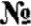 НаименованиемероприятияНаименованиемероприятияНаименованиемероприятияНаименованиемероприятияНаименованиемероприятияНаименованиемероприятияКраткоесодержаниемероприятияКраткоесодержаниемероприятияКатегорияучастников мероприятияКатегорияучастников мероприятияКатегорияучастников мероприятияКатегорияучастников мероприятияКатегорияучастников мероприятияСрокипроведения мероприятия  Срокипроведения мероприятия  Срокипроведения мероприятия  Срокипроведения мероприятия  Ответственные за реализацию мероприятияМетодическое сопровождениеМетодическое сопровождениеМетодическое сопровождениеМетодическое сопровождениеМетодическое сопровождениеМетодическое сопровождениеМетодическое сопровождениеМетодическое сопровождениеМетодическое сопровождениеМетодическое сопровождениеМетодическое сопровождениеМетодическое сопровождениеМетодическое сопровождениеМетодическое сопровождениеМетодическое сопровождениеМетодическое сопровождениеМетодическое сопровождениеМетодическое сопровождениеМетодическое сопровождениеМетодическое сопровождение1.1.Методическое совещаниеМетодическое совещаниеМетодическое совещаниеМетодическое совещаниеМетодическое совещаниеМетодическое совещаниеОзнакомление  с утверждениеОзнакомление  с утверждениеПедагогиПедагогиПедагогиПедагогиПедагогиавгуст 2021г.август 2021г.август 2021г.август 2021г.Строгонова Е.А.«Планирование, утверждение рабочих программ и расписания»«Планирование, утверждение рабочих программ и расписания»«Планирование, утверждение рабочих программ и расписания»«Планирование, утверждение рабочих программ и расписания»«Планирование, утверждение рабочих программ и расписания»«Планирование, утверждение рабочих программ и расписания»рабочих программ и расписаниярабочих программ и расписания2.2.Планирование работы на2021 - 2022 учебный годПланирование работы на2021 - 2022 учебный годПланирование работы на2021 - 2022 учебный годПланирование работы на2021 - 2022 учебный годПланирование работы на2021 - 2022 учебный годПланирование работы на2021 - 2022 учебный годСоставление иутверждение плана на 2021 — 2022учебный годСоставление иутверждение плана на 2021 — 2022учебный годПедагогиПедагогиПедагогиПедагогиПедагогимай 2021г.май 2021г.май 2021г.май 2021г.Сотрудники центра3.3.Реализацияобщеобразовательных программ по предметным областях«Физика», «Химия»,Реализацияобщеобразовательных программ по предметным областях«Физика», «Химия»,Реализацияобщеобразовательных программ по предметным областях«Физика», «Химия»,Реализацияобщеобразовательных программ по предметным областях«Физика», «Химия»,Реализацияобщеобразовательных программ по предметным областях«Физика», «Химия»,Реализацияобщеобразовательных программ по предметным областях«Физика», «Химия»,Проведениезанятий на обновленномучебном оборудованииПроведениезанятий на обновленномучебном оборудованииПедагоги -предметникиПедагоги -предметникиПедагоги -предметникиПедагоги -предметникиПедагоги -предметникив течениегодав течениегодав течениегодав течениегодаСотрудники центра«Биология», «Технология»«Биология», «Технология»«Биология», «Технология»«Биология», «Технология»«Биология», «Технология»«Биология», «Технология»Сотрудники центра4.4.Реализация курсоввнеурочной деятельностиРеализация курсоввнеурочной деятельностиРеализация курсоввнеурочной деятельностиРеализация курсоввнеурочной деятельностиРеализация курсоввнеурочной деятельностиРеализация курсоввнеурочной деятельностиКурсы внеурочнойдеятельностиКурсы внеурочнойдеятельностипедагоги - предметникипедагоги - предметникипедагоги - предметникипедагоги - предметникипедагоги - предметникив течениегодав течениегодав течениегодав течениегодаСотрудникиЦентра5.5.Проектная деятельностьПроектная деятельностьПроектная деятельностьПроектная деятельностьПроектная деятельностьПроектная деятельностьРазработка	иреализацияРазработка	иреализацияПедагоги -предметникиПедагоги -предметникиПедагоги -предметникиПедагоги -предметникиПедагоги -предметникив течениегодав течениегодав течениегодав течениегодаСотрудники центраИндивидуальных и групповых Индивидуальных и групповых проектов, участие  в научно-практических конференцияхпроектов, участие  в научно-практических конференциях6.6.Участие в конкурсах и конференциях различного уровняУчастие в конкурсах и конференциях различного уровняУчастие в конкурсах и конференциях различного уровняУчастие в конкурсах и конференциях различного уровняУчастие в конкурсах и конференциях различного уровняУчастие в конкурсах и конференциях различного уровнясотрудничество деятельности школьниковсотрудничество деятельности школьниковПедагоги- предметникиПедагоги- предметникиПедагоги- предметникиПедагоги- предметникиПедагоги- предметникив течение годав течение годав течение годав течение годаСотрудники центра7.7.Круглый стол «Анализработы за 2021 - 2022Круглый стол «Анализработы за 2021 - 2022Круглый стол «Анализработы за 2021 - 2022Круглый стол «Анализработы за 2021 - 2022Круглый стол «Анализработы за 2021 - 2022Круглый стол «Анализработы за 2021 - 2022Подведение итоговработы за год.Составление иутверждение плана на новый учебный годПодведение итоговработы за год.Составление иутверждение плана на новый учебный годПедагогиПедагогиПедагогиПедагогиПедагогиMайMайMайMайСотрудники центраучебный год.Планирование работы на 2022 - 2023 учебный годучебный год.Планирование работы на 2022 - 2023 учебный годучебный год.Планирование работы на 2022 - 2023 учебный годучебный год.Планирование работы на 2022 - 2023 учебный годучебный год.Планирование работы на 2022 - 2023 учебный годучебный год.Планирование работы на 2022 - 2023 учебный годучебный год.Планирование работы на 2022 - 2023 учебный годПодведение итоговработы за год.Составление иутверждение плана на новый учебный годПодведение итоговработы за год.Составление иутверждение плана на новый учебный годПедагогиПедагогиПедагогиПедагогиПедагогиMайMайMайMай8.Отчет - презентация оработе ЦентраОтчет - презентация оработе ЦентраОтчет - презентация оработе ЦентраОтчет - презентация оработе ЦентраОтчет - презентация оработе ЦентраОтчет - презентация оработе ЦентраОтчет - презентация оработе ЦентраПодведение итоговработы центра за годПодведение итоговработы центра за годРуководитель,сотрудники ЦентраРуководитель,сотрудники ЦентраРуководитель,сотрудники ЦентраРуководитель,сотрудники ЦентраРуководитель,сотрудники ЦентраиюньиюньиюньиюньСотрудники центраСотрудники центраСотрудники центраВнеурочные мероприятияВнеурочные мероприятияВнеурочные мероприятияВнеурочные мероприятияВнеурочные мероприятияВнеурочные мероприятияВнеурочные мероприятияВнеурочные мероприятияВнеурочные мероприятияВнеурочные мероприятияВнеурочные мероприятияВнеурочные мероприятияВнеурочные мероприятияВнеурочные мероприятияВнеурочные мероприятияВнеурочные мероприятияВнеурочные мероприятияВнеурочные мероприятияВнеурочные мероприятияВнеурочные мероприятияВнеурочные мероприятияВнеурочные мероприятия1.Торжественноеоткрытие Центра «Точка  роста»Торжественноеоткрытие Центра «Точка  роста»Торжественноеоткрытие Центра «Точка  роста»Торжественноеоткрытие Центра «Точка  роста»Торжественноеоткрытие Центра «Точка  роста»Торжественноеоткрытие Центра «Точка  роста»Торжественноеоткрытие Центра «Точка  роста»ПраздничнаялинейкаПраздничнаялинейка1 - 11 классы1 - 11 классы1 - 11 классы1 - 11 классысентябрь2021 г.сентябрь2021 г.сентябрь2021 г.сентябрь2021 г.Буга Ю.В.Сотрудники центраБуга Ю.В.Сотрудники центраБуга Ю.В.Сотрудники центраБуга Ю.В.Сотрудники центра2.Экскурсии	в«Точка роста»Экскурсии	в«Точка роста»Экскурсии	в«Точка роста»Экскурсии	в«Точка роста»ЦентрЦентрЦентрЗнакомство сЦентром «Точка роста»Знакомство сЦентром «Точка роста»1 - 11 классы1 - 11 классы1 - 11 классы1 - 11 классысентябрь2021г.сентябрь2021г.сентябрь2021г.сентябрь2021г.Сотрудники центраСотрудники центраСотрудники центраСотрудники центра3.Слет «Горячее сердце«Точка роста»Слет «Горячее сердце«Точка роста»Слет «Горячее сердце«Точка роста»Слет «Горячее сердце«Точка роста»Слет «Горячее сердце«Точка роста»Слет «Горячее сердце«Точка роста»Слет «Горячее сердце«Точка роста»Праздник талантовПраздник талантов7 — 11 классы7 — 11 классы7 — 11 классы7 — 11 классыоктябрь 2021октябрь 2021октябрь 2021октябрь 2021Сотрудники центра, Буга Ю.В.Сотрудники центра, Буга Ю.В.Сотрудники центра, Буга Ю.В.Сотрудники центра, Буга Ю.В.4.Круглый стол «Формулаycпexa»Круглый стол «Формулаycпexa»Круглый стол «Формулаycпexa»Круглый стол «Формулаycпexa»Круглый стол «Формулаycпexa»Круглый стол «Формулаycпexa»Круглый стол «Формулаycпexa»Обмен опытомобъединений«Точки роста»Обмен опытомобъединений«Точки роста»7 - 9 классы7 - 9 классы7 - 9 классы7 - 9 классыянварь 2022r.январь 2022r.январь 2022r.январь 2022r.Сотрудники центраСотрудники центраСотрудники центраСотрудники центра5.Всероссийская акция«Ночь науки»Всероссийская акция«Ночь науки»Всероссийская акция«Ночь науки»Всероссийская акция«Ночь науки»Всероссийская акция«Ночь науки»Всероссийская акция«Ночь науки»Всероссийская акция«Ночь науки»Профориентационный челенджПрофориентационный челендж9 — 11 классы9 — 11 классы9 — 11 классы9 — 11 классыфевраль 2022февраль 2022февраль 2022февраль 2022Сотрудники центраСотрудники центраСотрудники центраСотрудники центра6.День науки в ТочкеростаДень науки в ТочкеростаДень науки в ТочкеростаДень науки в ТочкеростаДень науки в ТочкеростаДень науки в ТочкеростаДень науки в ТочкеростаДемонстрацияобучающимся навыков работы с современным оборудованиемДемонстрацияобучающимся навыков работы с современным оборудованием7 - 11 классы7 - 11 классы7 - 11 классы7 - 11 классымарт 2022г.март 2022г.март 2022г.март 2022г.Сотрудники центра Буга Ю.В.Сотрудники центра Буга Ю.В.Сотрудники центра Буга Ю.В.Сотрудники центра Буга Ю.В.7.Всероссийский конкурс«Большая перемена»Всероссийский конкурс«Большая перемена»Всероссийский конкурс«Большая перемена»Всероссийский конкурс«Большая перемена»Всероссийский конкурс«Большая перемена»Всероссийский конкурс«Большая перемена»Всероссийский конкурс«Большая перемена»Представлениеконкурсных работПредставлениеконкурсных работ1 — 11 классы1 — 11 классы1 — 11 классы1 — 11 классымарт 2022r.март 2022r.март 2022r.март 2022r.Классные руководителиКлассные руководителиКлассные руководителиКлассные руководители8.Форум юных ученыхФорум юных ученыхФорум юных ученыхФорум юных ученыхФорум юных ученыхФорум юных ученыхФорум юных ученыхФестивальпроектовФестивальпроектов1 — 11 классы1 — 11 классы1 — 11 классы1 — 11 классыапрель 2022r.апрель 2022r.апрель 2022r.апрель 2022r.Сотрудники центраСотрудники центраСотрудники центраСотрудники центра9.Всероссийские акции«День ДНК»«Всероссийский генетики»Всероссийские акции«День ДНК»«Всероссийский генетики»Всероссийские акции«День ДНК»«Всероссийский генетики»Всероссийские акции«День ДНК»«Всероссийский генетики»Всероссийские акции«День ДНК»«Всероссийский генетики»ЕдиныетематическиеурокиЕдиныетематическиеуроки7 — 11 классы7 — 11 классы7 — 11 классы7 — 11 классыапрель 2022г.апрель 2022г.апрель 2022г.апрель 2022г.Шашкина Р.И.Шашкина Р.И.Шашкина Р.И.Шашкина Р.И.10Всероссийский Урок Победы (о вкладе ученых и инженеров в дело Победы)Всероссийский Урок Победы (о вкладе ученых и инженеров в дело Победы)Всероссийский Урок Победы (о вкладе ученых и инженеров в дело Победы)Всероссийский Урок Победы (о вкладе ученых и инженеров в дело Победы)Всероссийский Урок Победы (о вкладе ученых и инженеров в дело Победы)Всероссийский Урок Победы (о вкладе ученых и инженеров в дело Победы)Всероссийский Урок Победы (о вкладе ученых и инженеров в дело Победы)ЕдиныйВсероссийскийурокЕдиныйВсероссийскийурок5 — 11 классы5 — 11 классы5 — 11 классы5 — 11 классымай 2022г.май 2022г.май 2022г.май 2022г.Дюжикова В.Ю.Дюжикова В.Ю.Дюжикова В.Ю.Дюжикова В.Ю.11.Интерактивнаяэкскурсия «Я помню! Я горжусь! »Интерактивнаяэкскурсия «Я помню! Я горжусь! »Интерактивнаяэкскурсия «Я помню! Я горжусь! »Интерактивнаяэкскурсия «Я помню! Я горжусь! »Интерактивнаяэкскурсия «Я помню! Я горжусь! »Интерактивнаяэкскурсия «Я помню! Я горжусь! »Интерактивнаяэкскурсия «Я помню! Я горжусь! »Экскурсия режиме видео конференцииЭкскурсия режиме видео конференциив1 — 11 классы1 — 11 классы1 — 11 классымай 2022r.май 2022r.май 2022r.май 2022r.Буга Ю.В.Буга Ю.В.Буга Ю.В.Буга Ю.В.Учебно - воспитательные мероприятияУчебно - воспитательные мероприятияУчебно - воспитательные мероприятияУчебно - воспитательные мероприятияУчебно - воспитательные мероприятияУчебно - воспитательные мероприятияУчебно - воспитательные мероприятияУчебно - воспитательные мероприятияУчебно - воспитательные мероприятияУчебно - воспитательные мероприятияУчебно - воспитательные мероприятияУчебно - воспитательные мероприятияУчебно - воспитательные мероприятияУчебно - воспитательные мероприятияУчебно - воспитательные мероприятияУчебно - воспитательные мероприятияУчебно - воспитательные мероприятияУчебно - воспитательные мероприятияУчебно - воспитательные мероприятияУчебно - воспитательные мероприятияУчебно - воспитательные мероприятияУчебно - воспитательные мероприятия12Неделя технологииНеделя технологииНеделя технологииНеделя технологииНеделя технологииНеделя технологииНеделя технологииПроведениемероприятий в  рамках неделиПроведениемероприятий в  рамках неделипедагогипедагогипедагогиянварь2022г.январь2022г.январь2022г.январь2022г.Дюжикова В.Ю.Дюжикова В.Ю.Дюжикова В.Ю.Дюжикова В.Ю.Дюжикова В.Ю.2.Семинар - практикум«Использованиецифрового микроскопа на уроках биологии»Семинар - практикум«Использованиецифрового микроскопа на уроках биологии»Семинар - практикум«Использованиецифрового микроскопа на уроках биологии»Семинар - практикум«Использованиецифрового микроскопа на уроках биологии»Семинар - практикум«Использованиецифрового микроскопа на уроках биологии»Семинар - практикум«Использованиецифрового микроскопа на уроках биологии»Семинар - практикум«Использованиецифрового микроскопа на уроках биологии»Применение цифрового микроскопаПрименение цифрового микроскопа5-11классы5-11классы5-11классымарт 2022г.март 2022г.март 2022г.март 2022г.Шашкина Р.И.Шашкина Р.И.Шашкина Р.И.Шашкина Р.И.Шашкина Р.И.3.3.3.Мастер — класс«Организация проектной  и исследовательской деятельности учащихсяс использованием цифровой лаборатории»Мастер — класс«Организация проектной  и исследовательской деятельности учащихсяс использованием цифровой лаборатории»Мастер — класс«Организация проектной  и исследовательской деятельности учащихсяс использованием цифровой лаборатории»Мастер — класс«Организация проектной  и исследовательской деятельности учащихсяс использованием цифровой лаборатории»Мастер — класс«Организация проектной  и исследовательской деятельности учащихсяс использованием цифровой лаборатории»Применение цифровой лабораторииПрименение цифровой лаборатории7 — 11 классы7 — 11 классы7 — 11 классыапрель 2022r.апрель 2022r.апрель 2022r.апрель 2022r.Шашкина Р.И. Дюжикова В.Ю.Шашкина Р.И. Дюжикова В.Ю.Шашкина Р.И. Дюжикова В.Ю.Шашкина Р.И. Дюжикова В.Ю.4.4.4.Мастер — класс«Применение современного лабораторного оборудования впроектной деятельности школьника»Мастер — класс«Применение современного лабораторного оборудования впроектной деятельности школьника»Мастер — класс«Применение современного лабораторного оборудования впроектной деятельности школьника»Мастер — класс«Применение современного лабораторного оборудования впроектной деятельности школьника»Мастер — класс«Применение современного лабораторного оборудования впроектной деятельности школьника»Применениелабораторного оборудованияПрименениелабораторного оборудования7 — 11 классы7 — 11 классы7 — 11 классыапрель 2022r.апрель 2022r.апрель 2022r.апрель 2022r.Шашкина Р.И. Дюжикова В.Ю.Шашкина Р.И. Дюжикова В.Ю.Шашкина Р.И. Дюжикова В.Ю.Шашкина Р.И. Дюжикова В.Ю.5.5.5.Неделя химии ибиологииНеделя химии ибиологииНеделя химии ибиологииНеделя химии ибиологииНеделя химии ибиологииПроведениемероприятий в  рамках неделиПроведениемероприятий в  рамках недели7 — 11 классы7 — 11 классы7 — 11 классыноябрь 2021ноябрь 2021ноябрь 2021ноябрь 2021Шашкина Р.И.Шашкина Р.И.Шашкина Р.И.Шашкина Р.И.6.6.6.Неделя физикиНеделя физикиНеделя физикиНеделя физикиНеделя физикиПроведениемероприятий в рамках неделиПроведениемероприятий в рамках недели7 — 11 классы7 — 11 классы7 — 11 классыоктябрь 2021октябрь 2021октябрь 2021октябрь 2021Дюжикова В.Ю.Дюжикова В.Ю.Дюжикова В.Ю.Дюжикова В.Ю.7.7.7.Гагаринский урок«Космос - это мы»Гагаринский урок«Космос - это мы»Гагаринский урок«Космос - это мы»Гагаринский урок«Космос - это мы»Гагаринский урок«Космос - это мы»1 — 11 классы1 — 11 классы1 — 11 классыАпрель 2022Апрель 2022Апрель 2022Апрель 2022Буга Ю.В.Буга Ю.В.Буга Ю.В.Буга Ю.В.Социокультурные мероприятияСоциокультурные мероприятияСоциокультурные мероприятияСоциокультурные мероприятияСоциокультурные мероприятияСоциокультурные мероприятияСоциокультурные мероприятияСоциокультурные мероприятияСоциокультурные мероприятияСоциокультурные мероприятияСоциокультурные мероприятияСоциокультурные мероприятияСоциокультурные мероприятияСоциокультурные мероприятияСоциокультурные мероприятияСоциокультурные мероприятияСоциокультурные мероприятияСоциокультурные мероприятияСоциокультурные мероприятияСоциокультурные мероприятияСоциокультурные мероприятия1.1.1.1.РодительскиесобранияРодительскиесобранияРодительскиесобранияЗнакомство сЦентром «Точка роста»Знакомство сЦентром «Точка роста»родителиродителиродителисентябрьсентябрьсентябрьсентябрьБуга Ю.В.Строгонова Е.А.Буга Ю.В.Строгонова Е.А.Буга Ю.В.Строгонова Е.А.Буга Ю.В.Строгонова Е.А.Буга Ю.В.Строгонова Е.А.2.2.2.2.Презентация Центра дляобразовательных организаций Презентация Центра дляобразовательных организаций Презентация Центра дляобразовательных организаций Знакомство сЦентром «Точка роста»Знакомство сЦентром «Точка роста»Педагоги школыПедагоги школыПедагоги школыоктябрьоктябрьоктябрьоктябрьБуга Ю.В.Буга Ю.В.Буга Ю.В.Буга Ю.В.Буга Ю.В.3.3.3.3.Участие в системеоткрытых онлайн -уроков «Проектория»Участие в системеоткрытых онлайн -уроков «Проектория»Участие в системеоткрытых онлайн -уроков «Проектория»ПрофессиональноесамоопределениевыпускниковПрофессиональноесамоопределениевыпускников9-11 классы9-11 классы9-11 классыв течениегодав течениегодав течениегодав течениегодаБуга Ю.В. классные руководителиБуга Ю.В. классные руководителиБуга Ю.В. классные руководителиБуга Ю.В. классные руководителиБуга Ю.В. классные руководители4.4.4.4.Площадка «Мирвозможностей» (на базе Центра «Точка роста»)Площадка «Мирвозможностей» (на базе Центра «Точка роста»)Площадка «Мирвозможностей» (на базе Центра «Точка роста»)Вовлечениеучащихся в совместные проектыВовлечениеучащихся в совместные проекты1-11 классы1-11 классы1-11 классыосенние,зимние, весенние каникулыосенние,зимние, весенние каникулыосенние,зимние, весенние каникулыосенние,зимние, весенние каникулыСотрудникиЦентраСотрудникиЦентраСотрудникиЦентраСотрудникиЦентраСотрудникиЦентра